Classe   1C  prima verifica di matematica/scienze sul primo mese ( settembre-ottobre 2012) di scuola 2a di 1° grado dell’ I. C. MUZIO – Bergamo.  Prof. Mario CasettariMartedì 23 ottobre 2012In questo stesso foglio risolvi completamente queste quattro operazioni:1 4 5      +               0 , 5 4 0    x        1  2  2  5  -    6  0  0  4             14 =   6 2 8      +               0 , 1 6       =            5  1  6 =                           1 6 , 1 =      1 punto                                 3 punti                                2 punti                                              4 puntiAdesso ti do 3 problemi, uno facile, uno di media difficoltà e uno un po’ più difficile 3 punti  il primo: Un autocarro trasporta 55 sacchi di frumento che pesano ognuno 45kg. Durante il viaggio verso il mulino 9 sacchi cadono dall' autocarro. Quanti sacchi di frumento arrivano al mulino? Quanti kg si sono persi?dati:                               svolgimento:                                                          risposta:5 punti  il secondo: In un frutteto ci sono 22 file di 30 peschi ciascuna. Sapendo che in media ogni pianta produce 68 kg di pesche, calcola quanto si ricava vendendole a 1 euro al kg e se tutte le pesche possono essere contenute o no in 2992 cassette contenenti 15 Kg di pesche l’ una. dati:                            svolgimento: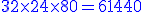                                                      risposta:3) litri 18,15 = cl                     Kg 1,24 Mg (t)                           m2 10.000 = hm2(in codice  binario 39    2                             (in decimale)    101110 ->                                                                                                                   2+2+2+2+3 punti4)Collega parola a strumento        cellula     Giove   temperatura    densità     molecole                          5 punti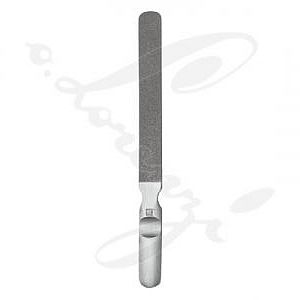 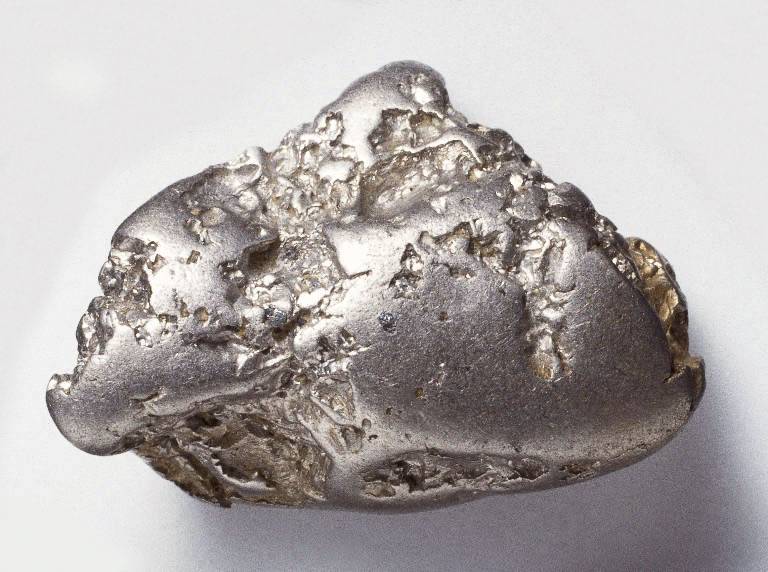 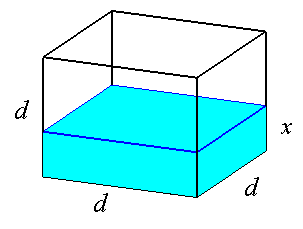 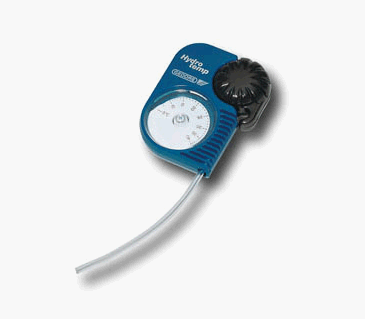 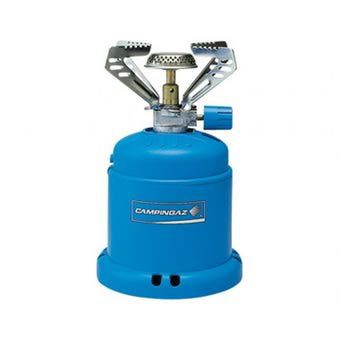 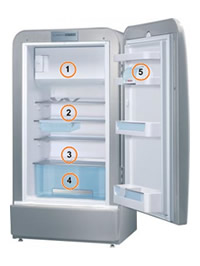 5) guarda queste figure e ricostruisci l’esperimento o inventane uno tu:TITOLO ( ipotesi)MATERIALE 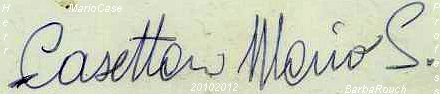 IMPIANTOESECUZIONE E MISURAZIONI